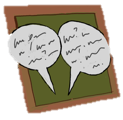 Before you complete this module, please complete a discussion board post that answers the following questions. Once you've posted, please respond to at least two of your classmates' posts. Use the guided questions in your workbook and discussion with your colleagues to develop a differential reinforcement plan.Select a target behavior: ___________________________________Develop an operational definition: ____________________________________________________________________________________________________________________________________________________________Identify the type of reinforcement that currently maintains the behavior (this should be gaining some form of attention!): _______________________________________________________________________________________________________________________________Post a quick summary of your notes from above and answer the following questions in your post:What differential reinforcement procedure(s) might you use to address your identified behavior? Explain how you would implement the procedure you have selected.Why did you choose this approach? What are the pros/cons of the different differential reinforcement procedure options?Activity 5.3 – Discussion Board PostDevelop a Differential Reinforcement PlanOnline